ŽÁDOST O PŘIJETÍ DÍTĚTE K PŘEDŠKOLNÍMU
VZDĚLÁVÁNÍ v Mateřské škole Přerov, U tenisu 2
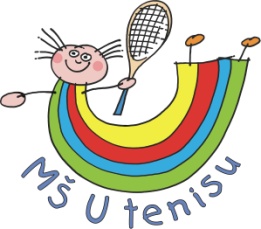 Registrační číslo:
Údaje o mateřské škole:Název: Mateřská škola Přerov, U tenisu 2Sídlo:   Přerov, Přerov I - Město, U tenisu 2             PSČ 750 02Jméno a příjmení ředitele školy: Bc. Michaela Gálíčková Údaje o žadateli (dítěti):Jméno(jména) a příjmení ………………………………………………………...Datum narození   …………………………..Státní občanství   …………………………..Místo trvalého pobytu, včetně PSČ ……………...................................................
Potvrzuji pravdivost mnou uvedených údajů týkajících se trvalého pobytu dítěte * ano – ne Dohodnutý způsob docházky dítěte .…………………….....................................Povinné očkování splněno * ano - ne (neuvádí se u dětí plnících povinnou předškolní docházku)                                   Seznámení s kritérii pro přijetí * ano - neÚdaje o zákonném zástupci:Jméno a příjmení  ……………………………………………………..................Datum narození  …………………………...Místo trvalého pobytu, včetně PSČ  ……………………………………………..
Korespondenční adresa, není-li totožná s místem trvalého pobytu ………………………………………………………………………………........Telefonní kontakt  ……………......e - mail ……………………………………..(nepovinný údaj, doporučujeme uvést pro urychlení správního řízení)
Prohlašuji, že jsem nezatajil žádná závažná onemocnění nebo omezení svého dítěte. Souhlasím s použitím uvedených osobních údajů pro vnitřní potřebu školy, oprávněné orgány státní správy a samosprávy.V Přerově dne : ………..........                      Podpis žadatele :……………………Přílohy žádosti : evidenční list dítěte                           informovaný souhlas                           přihláška ke stravování         * nehodící se škrtněte